MINISTERO ISTRUZIONE UNIVERSITA’ E  RICERCAUfficio Scolastico Regionale per la SiciliaISTITUTO COMPRENSIVO STATALE  “CARLO ALBERTO DALLA CHIESA”Via Balatelle, 18  -  95037 – San Giovanni La Punta (CT)Tel.  095/7177802   Fax 095/7170287 e-mail  ctic84800a@istruzione.it – ctic84800a@pec.istruzione.it  – sito web www.icdallachiesa.edu.itCodice Fiscale 90004490877 –  Codice Meccanografico CTIC84800A Data______________     Orario visita___________      Scuola  _____________________OSSERVAZIONI ____________________________________________________________________________________________________________________________________________________________________________________________________________________________________________________________________________________________________________________________________________________________Letto chiuso e sottoscritto			Data  _____________	Orario fine attività	__________________Componenti presenti:Cognome  e nome 				Qualifica				Firma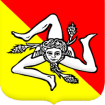 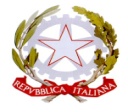 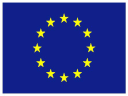 Regione SiciliaMIUR                                        Unione Europea SCHEDA DI  CONTROLLO DELLA QUALITA’ DEL PASTO, DEL RESIDUO IN MENSA E DELL’INDICE DI GRADIBILITA’I.C. “CARLO ALBERTO DALLA CHIESA”SAN GIOVANNI LA PUNTAa.s. 20____ / _____QUALITA’ DEL PASTOMENU’ DEL GIORNOPRIMO PIATTO: ___________________________________________________________________SECONDO PIATTO :_______________________________________________________________CONTORNO : ______________________________________________________________________FRUTTA: ___________________________________________________________________________DOLCE: _______________________________________________________________________________Menù per allergia/intolleranza /malattia /altro  SI’ 	NO PRIMO PIATTO: ___________________________________________________________________SECONDO PIATTO :_______________________________________________________________CONTORNO : ______________________________________________________________________FRUTTA: ___________________________________________________________________________DOLCE: _______________________________________________________________________________CARATTERISTICHE DEGLI ALIMENTIPANE		 croccante		  gommoso 		 duro 		 altro __________PRIMO PIATTO   caldo 	 scotto 	 porzioni scarse 	  tiepido	 normale	 porzioni sufficienti 	 da capitolato (per porzioni ) gr.________  freddo	 crudo	 porzioni abbondanti	  riscontrato (per porzioni )  gr._________CONDIMENTO   sufficiente       insufficientePIATTO	accettato	 rifiutato       rifiutato in parte EVENTUALI OSSERVAZIONI : SECONDO PIATTO   caldo 	 scotto 	 porzioni scarse 	  tiepido	 normale	 porzioni sufficienti 	da capitolato (per porzioni ) gr.________  freddo	 crudo	 porzioni abbondanti	riscontrato (per porzioni )  gr._________CONDIMENTO   sufficiente       insufficientePIATTO	accettato	 rifiutato		 rifiutato in parte EVENTUALI OSSERVAZIONICONTORNO   caldo 	 scotto 	 porzioni scarse 	  tiepido	 normale	 porzioni sufficienti 	da capitolato (per porzioni ) gr.________  freddo	 crudo	 porzioni abbondanti	riscontrato (per porzioni )  gr._________CONDIMENTO   sufficiente       insufficientePIATTO	accettato	 rifiutato		 rifiutato in parte EVENTUALI OSSERVAZIONIFRUTTA  acerba	 matura	 marcia		 altro _____________________________ALIMENTO 	accettato	 rifiutato		 rifiutato in parte EVENTUALI OSSERVAZIONIDOLCEALIMENTO 	accettato	 rifiutato       rifiutato in parteEVENTUALI OSSERVAZIONIALTRO/I ALIMENTI ______________________ALIMENTO 	accettato	 rifiutato		 rifiutato in parteEVENTUALI OSSERVAZIONIMenù rispondente al calendario settimanale/mensile previsto 	SI 		NORESIDUO IN MENSA E INDICE DI GRADIBILITÀBambini presenti in mensa: ________ Bambini che hanno mangiato più della metà: del primo: _______________ del secondo: _____________del contorno: ______________della frutta: _______________N.B.: L’INDICE DI GRADIBILITÀ SI MISURA DIVIDENDO IL NUMERO DI BAMBINI CHE HANNO MANGIATO PIÙ DELLA METÀ DEL PASTO (A) PER IL NUMERO TOT DI BAMBINI CHE HANNO MANGIATO (B) X 100IG=(A/B) X 100